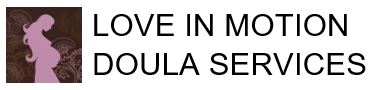 Liz Foster, CD(DONA), HCHDwww.loveinmotion.net720-593-0014	lizfosterdoula@gmail.comPackaging Your PlacentaYou will need a cooler, 2 gallon-sized bags & 2 quart-sized bagsFill up 2 quart-sized bags with icePut on glovesPlace placenta inside one gallon-sized bagInsert that bag inside the other gallon-sized bagPut one ice bag inside the bottom of the coolerPut the double-bagged placenta on top of the ice bagPlace another ice bag on top of the placenta bag.If 4 hours have passed, either replace the ice (if it has melted) or put in a freezer.Call/text Liz at 720-593-0014 to let her know your baby has arrived and the placenta is ready for processingFill out this form: loveinmotion.net/post-birth-encap.html​If you haven’t already, send Liz your blood work with HIV and Hepatitis A/B/C (this may show up as HBsAg or HbSAg on lab work)You may ask your nurse to provide the information to me verballyIn some cases, the nurse will have you sign a consent form requesting to release your placenta to youPick Up/Drop Off/ProcessingNON-BIRTH DOULA CLIENTS OPTIONS: If I am picking it up from the hospital, coordinate a time with me to meet up for drop off. More than likely I will not be able to meet you in your room, due to COVID, so someone will have to bring the placenta out to me.If you are dropping it off to me, have your contact person arrange a drop off.REST, enjoy your new baby, and I will take care of the rest!I will have the placenta products processed within 24-48 hours. It takes a full 24hrs for dehydration alone.I will text you when the products are ready.If I picked up, I will let you know when I’m on the way to you for drop off.If a contact person is picking up, I will arrange with them for pick up.